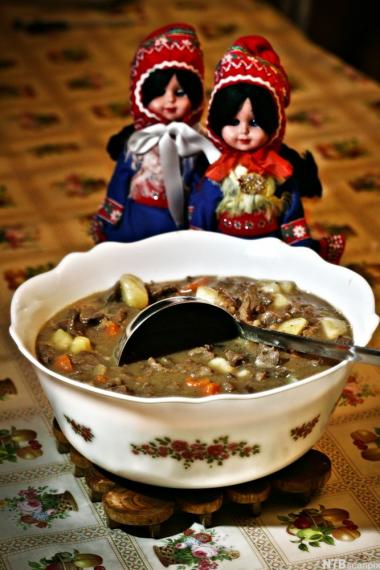 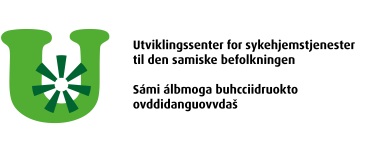 Preliminært program: forbehold om at små endringer kan forekommeFagdager:    Tirsdag 12. og Onsdag 13. april 2016 for                                 ressursgruppa Samisk pasientTidspunkt:  Kl. 09.00-16.30: 1. dag og 09.00-15.30: 2. dag.Sted:            Utviklingssenter for sykehjemstjenester, Sentrumsbygget i KarasjokProgram:		Tirsdag 12. aprilKl. 09.00 – 09.05	Velkommen og praktisk informasjon                             	v/Kristine og Anne GreteKl. 09.05-10.00		Kulturforståelse og kulturell sensitivitet- noen teoretiske betraktninger om   en normativ innbundethet og om analytiske forståelser som verktøy. Repetisjon og fornyelse v/Asta M. BaltoKl.10.00-10.15		Kaffepause	Kl. 10.15-10.45		Introdusere ”Dálkkasrieggá”;  the Medicine wheel, en prosessbasert metode for dekolonisering (Marie Battiste, Lakota-folket)Kl. 10.45-12.00 	Dálkkasriekkis m/gruppeprosesser: Å gå inn i dørene i de fire vinders retninger (vest, nord, øst, sør) Kartlegging, begrepsfesting, healing og visjonering 			Veiledning underveis v/ Anne Grete & Asta Kl. 12.00-13.00		Lunch på BiepmuKl.13.00-15.30		Dálkkasriekkis prosessen fortsetter...finne handlingsrommet, styrke i kulturen,  i det som allerede er kjempet fram. Oppsummeringer i gruppene forberedes (på laptop) for framlegg i plenumKl. 15.30-16.15		Presentasjon, kommentering av gruppeprosessene i plenumKl. 16.15-16.30	Starte på et refleksjonsnotat som fokuserer på hvordan kulturforståelse/kulturell sensitivitet og dekolonisering kan anvendes og være til nytte i den profesjonelle jobben lokalt? Individuell skrivingKl. 19.00		Eventuelt: felles middag på hotellet?Program:		Onsdag 13. aprilKl. 09.00-10.00		Sentrale begreper som dukker opp og har med dekoloniseringsprosessen å gjøre, vekt på det proaktive v/Asta M. Balto Kl. 10.00-10.30		Refleksjonsnotatet fortsetter – jobbe individueltKl. 10.30-10.45		PauseKl. 10.45-12.00	Refleksjonsnotatet  - dele med hverandre i grupper 2 og 2, legges fram til kommentering og  diskusjon i plenumKl. 12.00-13.00		Lunch på BiepmuKl. 13.00-14.15		De utfordrende kulturelle møtene - Det tredje alternativet. Utgangspunkt i Asle Høgmos artikkel om identitetsforvaltning i kystsamisk område v/Asta M. BaltoKl. 1415-14.30		Kaffe rast Kl. 1430-15.15 		Nye momenter til Refleksjonsnotatet med forslag til tiltak lokaltKl. 15.15-1530 		Avslutning-Evaluering-Selvvurdering – og veien videre v Kristine og Anne Grete Har alle laptop som kan brukes på kurset, sjekkes med kursdeltakerne?Velkommen til 2 spennende og givende kursdager!